MÉXICO COMPLETOMéxico-Taxco-Acapulco08 DÍAS / 07 NOCHES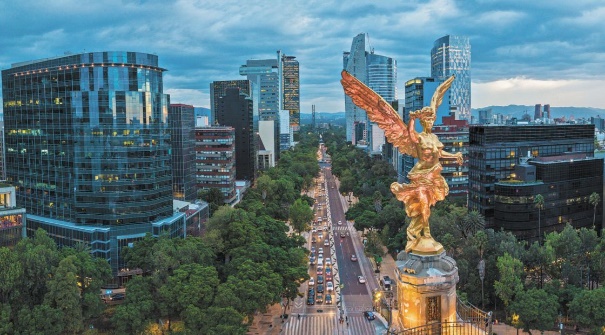 Programa incluye: Traslado aeropuerto–hotel–aeropuerto3 noches de hospedaje en Ciudad de México con desayuno1 noche de hospedaje en Taxco con desayuno2 noches de hospedaje en Acapulco con todo incluido (desayunos, almuerzos, cenas y bebidas ilimitadas en el hotel de Acapulco)1 noche de hospedaje en Ciudad de México con desayunoTour de Basílica de Guadalupe y Pirámides de Teotihuacán.Tour de Ciudad de México sin museo.Tour de Cuernavaca y Taxco en servicio compartido.Transportación México–Taxco–Acapulco–MéxicoTransporte Acapulco–Ciudad de México en bus de línea de primera clase, incluye traslados hotel central de bus–hotelPRECIO POR PERSONA EN DOLARES AMERICANOS SOLO SERVICIOS:Suplementos de alimentos en Teotihuacán y Taxco: $27 por pasajeroSuplementos de cenas diarias: $135 por pasajeroITINERARIO:Día 1 LLEGADA A CIUDAD DE MÉXICO Arribo al Aeropuerto Internacional de la Ciudad de México, recepción y bienvenida por el personal. Durante el traslado al Hotel el guía dará indicaciones acerca de los recorridos. Registro en el hotel (habitaciones se entregan a partir de las 15:00 horas). Alojamiento. (Este día no es posible incluir desayuno ni almuerzo)Día 2 TOUR CD DE MÉXICO SIN MUSEO (no opera los domingos) Después del desayuno incluido iniciaremos el recorrido por el Centro Histórico de la "Ciudad de los Palacios" como alguna vez fue bautizada por sus bellas construcciones coloniales, visitará: la Plaza de la Constitución o Zócalo, el Palacio Nacional con los famosos murales de Diego Rivera (sí las autoridades lo permiten), la Catedral Metropolitana y panorámica del Templo Mayor Azteca principales avenidas y monumentos. Día 3 BASÍLICA DE GUADALUPE – PIRAMIDES DE TEOTIHUACÁNDespués del desayuno incluido nos dirigiremos a la Plaza de las Tres Culturas y veremos el antiguo mercado de Tlatelolco, continuamos a la Basílica de la Virgen de Guadalupe, Santuario de la Patrona de los mexicanos, en donde podremos admirar el manto genuino de Juan Diego con la Virgen, tiempo para escuchar misa garantizado. Continuaremos el recorrido por la zona arqueológica de Teotihuacán, donde conoceremos las pirámides del Sol y la Luna, así como otras ruinas de igual importancia, además de una breve explicación sobre la elaboración del pulque “El Licor Blanco” (bebida tradicional del México prehispánico) y la artesanía en obsidiana. Regreso al hotel, alojamiento.     Día 4 CUERNAVACA – TAXCO Desayuno incluido saldremos hacia Cuernavaca “La Ciudad de la Eterna Primavera”, donde visitaremos el centro histórico con su bella Catedral, la más antigua de México; Al finalizar seguiremos nuestro camino al Pueblo Mágico de Taxco, es una pequeña ciudad colonial localizada al pie de las laderas de la Sierra Madre del Sur con un estilo único de arquitectura el cual sobresale por sus calles empedradas con casas blancas techos de tejas rojas. Los balcones de hierro en las ventanas que están normalmente rebosantes de hermosas flores colgantes. Taxco es también conocido como la capital productora de plata de México así que encontrará una gran variedad de artículos de plata para comprar. Disfrutaremos de un tiempo libre por las calles empedradas, visitaremos la catedral de Santa Prisca y gozaremos la atmósfera de un pueblo típico mexicano. Registro en el hotel.  Alojamiento. *NOTA: Recordar que deberá desocupar la habitacion y llevar su equipaje, esta noche dormirá en Taxco.Día 5 TAXCO – ACAPULCO Desayuno incluido, a la hora prevista saldremos hacia el paradisiaco puerto de Acapulco. Registro en el Hotel para disfrutar del Sistema Todo Incluido.  *NOTA: Recordar que deberá desocupar la habitacion y llevar su equipaje, esta noche dormirá en Acapulco.Día 6 ACAPULCO Día libre para disfrutar de las playas de Acapulco y nuestro sistema todo incluido, así como actividades personales. Alojamiento.Día 7 ACAPULCO – MÉXICO Desayuno incluido, a la hora indicada saldremos con destino a la Ciudad de México (pasajeros individuales el regreso Acapulco – México será en autobús de línea, incluye boleto de autobús y traslados en Acapulco y Cd de México). Al llegar, registro en el Hotel. Alojamiento.Día 8 AEROPUERTO DE CIUDAD DE MÉXICO Después del desayuno incluido a la hora prevista traslado al Aeropuerto para tomar vuelo con destino a Casa (independiente al horario de traslado al aeropuerto la habitación debe desocuparse máximo a las 12:00 horas, es decir media día). FIN DE NUESTROS SERVICIOSNOTAS IMPORTANTES:Programas para compras hasta el 14 Abril 2022.Tarifas comisionables al 10% incluido IGV. Incentivo de $10 por pasajero adulto. Tarifas sujetas a cambios sin previo aviso.Habitación Estándar. Servicios en Regular.El orden del itinerario puede variar según disponibilidad de los hoteles o según los días operativos de cada tour.Las tarifas de CHD o menor aplican de los 3 años hasta los 10 años, a partir de 11 años cumplidos pagarán tarifa de adulto. Las habitaciones triples únicamente cuentan con 2 camas matrimoniales, por tanto 2 pasajeros deberán de dormir en una misma cama.Traslados NO aplica para vuelos nocturnos, estos tendrán suplemento. Consultar. Las cancelaciones están sujetas a la no devolución parcial o total de la reserva. Consultar.No Show: Si el pasajero no se presenta en el Hotel, se aplicará penalidad total.Blackouts: Consultar. Fechas festivas en Perú y en destino (semana santa).Tarifas válidas para pasajeros viajando por Turismo (No Corporativo). IMPORTANTE: Es responsabilidad única del pasajero que al momento de hacer su migración aclarar ante el ENTE DE CONTROL el motivo de su viaje (Vacaciones) ya que de esto dependerá el sello otorgado en su pasaporte. Al momento del check in verificaran si tienen el sello que acredite el ingreso como TURISTAS-VACACIONAL, caso contrario ingresen como Corporativo, Negocios y/o eventos deberán pagar el impuesto (monto indicado por el Hotel), sin reembolso por parte de la agencia.El ingreso y registro al Hotel de menores de edad debe ser realizado por uno de sus padres con presentación de registro civil de nacimiento y tarjeta de identidad. En caso de no estar en compañía de sus padres, podrá ser realizado por el mayor de edad responsable del menor, debidamente autorizado por al menos uno de los padres. La autorización deberá constar por escrito firmado y notariado por uno de los padres e indicar que el menor se encuentra bajo su cuidado y responsabilidad. Una copia de la autorización deberá entregarse en el momento del check-in, así como la tarjeta de identidad.GENERALES:Tarifas solo aplican para peruanos y residentes en el Perú. Caso contrario, se podrá negar el embarque o cobrar al pasajero un nuevo boleto en la clase disponible.Servicios en Regular. No reembolsable, no endosable, ni transferible. No se permite cambios. Precios sujetos a variación sin previo aviso, tarifas pueden caducar en cualquier momento, inclusive en este instante por regulaciones del operador o línea aérea. Sujetas a modificación y disponibilidad al momento de efectuar la reserva. Consultar antes de solicitar reserva.Los traslados aplican para vuelos diurnos, no aplica para vuelos fuera del horario establecido (nocturno), para ello deberán aplicar tarifa especial o privado. Consultar.Pasajeros que no se presenten en el horario marcado para sus Traslados y/o Tours, el operador entenderá que han desistido del mismo. No habrá reintegro alguno, ni reclamos posteriores.Todas las cortesías son No reembolsables en caso no se brinden y están sujetas a variación.El Hotel se reserva el derecho de asignar la ubicación y acomodación de las habitaciones según la disponibilidad del Hotel en el Check In. Toda solicitud especifica estará sujeta a disponibilidad y no se podrá garantizar. Habitaciones triples o cuádruples solo cuentan con dos camas.Tarifas válidas para pasajeros de turismo, no validad para grupos, incentivos, ni corporativos.El pasajero se hace responsable de portar los documentos solicitados para realizar viaje (vouchers, boletos, entre otros) emitidos y entregados por el operador. Es indispensable contar con el pasaporte vigente con un mínimo de 6 meses posterior a la fecha de retorno. Domireps no se hace responsable por las acciones de seguridad y control de aeropuerto, por lo que se solicita presentar y contar con la documentación necesaria al momento del embarque y salida del aeropuerto. Visas, permisos notariales, entre otra documentación solicitada en migraciones para la realización de su viaje, son responsabilidad de los pasajeros. Todos los niños o jóvenes menores de 18 años deberán presentar documento de identificación mismo que estén con ambos padres. Caso estén viajando solamente con uno de los padres la autorización deberá ser con permiso notarial juramentado.Impuestos & Tasas Gubernamentales deberán ser pagados en destino por el pasajero.Domireps no se hace responsable por los tours o servicios adquiridos a través de un tercero inherente a nuestra empresa, tampoco haciéndose responsable en caso de desastres naturales, paros u otro suceso ajeno a los correspondientes del servicio adquirido. El usuario no puede atribuirle responsabilidad por causas que estén fuera de su alcance. En tal sentido, no resulta responsable del perjuicio o retraso por circunstancia ajenas a su control (sean causas fortuitas, fuerza mayor, pérdida, accidentes o desastres naturales, además de la imprudencia o responsabilidad del propio pasajero). Tipo de cambio s/4.00 soles.Domireps no será responsable por las modificaciones que puedan presentarse en los paquetes ofrecidos por las normas, medidas, disposiciones o políticas que el Estado Peruano adopte en la lucha contra el COVID-19.Domirpes no será responsable por las normas, medidas, disposiciones o políticas que los Gobiernos o Estados extranjeros adopten en la lucha contra el COVID-19 que obliguen a modificar el contenido de los paquetes ofrecidos.Domireps cumple y exhorta a cumplir a todas las partes involucradas en la prestación de sus servicios con los protocolos sanitarios conforme a ley.Tarifas, queues e impuestos aéreos sujetos a variación y regulación de la propia línea aérea hasta la emisión de los boletos. Precios y taxes actualizados al día 01 de Marzo del 2022.HOTELESSimpleDobleTriplechdVIGENCIAMéxicoHotel Regente 3* SupKali Centro 3* SupFiesta Inn Buenavista 3* SupTaxcoMonte Taxco 4* SupAcapulcoElCanoRitz Acapulco 4* Sup$870$589$560$290Hasta el 15 Diciembre 2022Salidas:LunesMartesMiércolesJuevesViernesDomingoMéxicoRoyal Reforma BenidormTaxcoMonte Taxco 4* SupAcapulcoElCanoRitz Acapulco 4* Sup$930$615$575$290Hasta el 15 Diciembre 2022Salidas:LunesMartesMiércolesJuevesViernesDomingoMéxicoCasa Blanca PF SuitesTaxcoMonte Taxco 4* SupAcapulcoElCanoRitz Acapulco 4* Sup$980$655$625$290Hasta el 15 Diciembre 2022Salidas:LunesMartesMiércolesJuevesViernesDomingoMéxicoBarceló ReformaTaxcoMonte Taxco 4* SupAcapulcoElCanoRitz Acapulco 4* Sup$1305$845$835$325Hasta el 15 Diciembre 2022Salidas:LunesMartesMiércolesJuevesViernesDomingo